VSTUPNÍ ČÁSTNázev moduluSoutisk trojbarvaKód modulu82-m-4/AG82Typ vzděláváníOdborné vzděláváníTyp modulu(odborný) teoreticko–praktickýVyužitelnost vzdělávacího moduluKategorie dosaženého vzděláníM (EQF úroveň 4)Skupiny oborů82 - Umění a užité uměníKomplexní úlohaObory vzdělání - poznámky82-41-M/05 Grafický designDélka modulu (počet hodin)12Poznámka k délce moduluPlatnost modulu od30. 04. 2020Platnost modulu doVstupní předpokladyukončený modul Grafika (serigrafie)ukončený modul Serigrafie jednobarvaukončený modul Serigrafie soutisk dvoubarvaJÁDRO MODULUCharakteristika moduluCílem modulu je osvojení znalostí grafické techniky serigrafie pro tvorbu trojbarevného grafického listu.

Modul je zaměřen na technologii serigrafie a její aplikaci v praxi při tvorbě trojbarevného grafického listu.Po absolvování modulu žák zvládne výtvarně využít výrazových možností serigrafie pro tvorbu trojbarevného grafického listu.Očekávané výsledky učeníŽák:uplatňuje znalosti technologie serigrafie pro tvorbu trojbarevného grafického listu
	provede přípravu návrhové kresby - perovkypřipraví tiskové rámypracuje s grafickými pomůckami určenými pro serigrafii
	realizuje tiskprovede dokončovací prácepoužívá výrazové možnosti serigrafiepoužívá osobitý grafický projev, autorský přístupje poučen o bezpečnosti při práciObsah vzdělávání (rozpis učiva)Obsahové okruhy učiva:1. Příprava návrhové kresby - perovky nebo autkypro tisk vícebarevné serigrafie použití barevných výtažků nebo kreseb pro každou barvu tak, aby byl možný barevný soutiskpřevod návrhové kresby na film nebo folii v požadované velikosti2. Příprava tiskových rámůnapnutí síťovinyodmaštění rámuovrstvení světlocitlivou vrstvouzasušenízkopírování grafického návrhu v osvitové jednotce příslušným časemkopírování je možné na stejně napnutá síta nebo na jeden tiskový rámvymýváníosušení a retuš příslušným roztokem.3. Realizace tiskupoužití sítotiskové vodou ředitelné nebo ředidlové barvyumístění do tiskového zařízeníusazení na tiskové značkytisk musí být vždy usazován přesně do tiskových značek a vždy do jednoho dorazového úhlu vyznačeném na tisknutém materiálunalití zvolených barev na sítotisk tříčem4. Dokončovací prácepo ukončení tisku odvrstvení síta příslušným roztokem a jeho příprava na další použitíUčební činnosti žáků a strategie výukyStrategie učení: ve výuce se doporučuje kombinovat níže uvedené metody výuky.Metody slovní:odborný výkladMetody názorně demonstrační:ukázky technologie serigrafie a její aplikacePřímé vyučování:orientace žáků v učivuznalost technologii serigrafiejejí aplikace v praxi při tvorbě dvoubarevného grafického listu (diskuze)hodnocené samostatné práceSpecifikace samostatné práce:návrhová činnost (skici, perovky, aj.)praktická část (praktická činnost při tvorbě dvoubarevného grafického listu)grafický list jako finální výstupUčební činnosti žáků:připraví si návrhové kresby v požadované kvalitěuplatní znalost technologie serigrafieaplikuje své znalosti v praxivytvoří grafický list požadovanou technikou v požadované kvalitěpoužívá získané dovednosti při tvorbě trojbarevného serigrafického listuaktivně se zapojuje do výuky a zodpovídá kontrolní otázky vyučujícíhoZařazení do učebního plánu, ročník3. ročníkVÝSTUPNÍ ČÁSTZpůsob ověřování dosažených výsledkůPraktická forma zkoušeníSamostatná práce žáků
	domácí úkol (vytvoření návrhů pro dvoubarevný serigrafický list vytvořený soutiskem tří barev)vypracování samostatné práce žáků - tvorba serigrafického barevného listu na zvolené téma tak, aby byl použit soutisk tří barevtvorba trojbarevného serigrafického listu technikou soutiskuOvěřované okruhy:příprava pomůcekpříprava podkladových materiálůsprávné pracovní postupydovednost aplikovat grafickou techniku na zadané témakvalita pozorovacích dovednostíKritéria hodnoceníprospěl – neprospěl1 – žák výborně vysvětlí a obhájí své grafické postupy, odevzdané práce jsou na vysoké úrovni, lze z nich vyčíst výrazný autorský přístup2 – žák velmi dobře vysvětlí a obhájí své grafické postupy, odevzdané práce jsou na chvalitebné úrovni, lze z nich vyčíst autorský přístup3 – žák dobře vysvětlí a obhájí své grafické postupy, odevzdané práce jsou na dobré úrovni, lze z nich vyčíst průměrný autorský přístup4 – žák dostatečně vysvětlí a obhájí své grafické postupy, odevzdané práce jsou na velmi nízké úrovni, projevují se podprůměrným autorským přístupemhranice úspěšnosti zkoušky – žák dostatečně nevysvětlí a obhájí své grafické postupy, odevzdané práce jsou na velmi nízké úrovni, bez známek autorského přístupuPro splnění modulu ho musí žák absolvovat s maximální absencí do 20 %.Doporučená literaturaKOŘÍNEK, Ota. Sítotisk a serigrafie. vl.n., 1991. 136 s. ISBN 80-900060-6-XJIŘÍČEK, Vladimír. Příručka sítotisku a tamponového tisku. Servis centrum, 1994. 195 s. ISBN 978-80-86685-80-9.MARCO, Jindřich. O grafice. 1. vydání. Praha: Mladá fronta, 1981. 502 s. ISBN 23-028-81KREJČA, Aleš. Techniky grafického umění. Praha: Artia, 1981. 203 s. ISBN 37-008-81KREJČA, Aleš. Grafické techniky. Aventinum, 1995. 206 s. ISBN 80-85277-48-4SMITH, Ray. Encyklopedie výtvarných technik a materiálů. - 3. vyd. Slovart, 2013. 384 s. ISBN 978-80-7391-482-0.PoznámkyObsahové upřesněníOV RVP - Odborné vzdělávání ve vztahu k RVPMateriál vznikl v rámci projektu Modernizace odborného vzdělávání (MOV), který byl spolufinancován z Evropských strukturálních a investičních fondů a jehož realizaci zajišťoval Národní pedagogický institut České republiky. Autorem materiálu a všech jeho částí, není-li uvedeno jinak, je David Matura. Creative Commons CC BY SA 4.0 – Uveďte původ – Zachovejte licenci 4.0 Mezinárodní.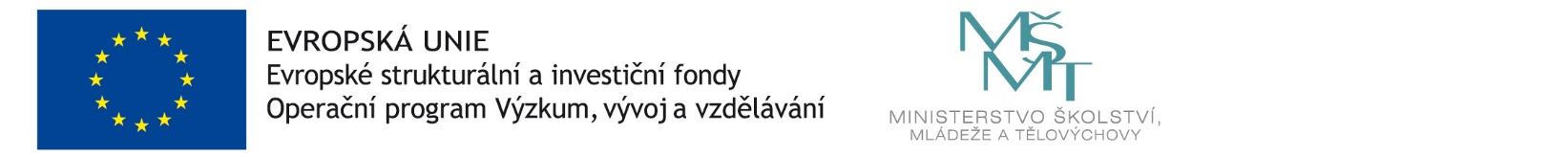 